Prémios Novoperfil: Janelas EficientesDeclaração do ParticipanteEnquanto representante legal da organização/empresa que detém a candidatura identificada neste documento, consinto a presente candidatura aos Prémios Novoperfil: Janelas Eficientes, cujo prazo limite para entrega de candidatura decorre até ao dia 29 de julho de 2022 às 23:59 horas, não havendo lugar a qualquer taxa de inscrição.Declaro que, o material, a informação e os dados apresentados na candidatura refletem de forma fidedigna a candidatura apresentada. Mais declaro que, a candidatura apresentada tem aplicabilidade prática em território nacional. Caso esta candidatura seja selecionada como uma das vencedoras dos Prémios Novoperfil: Janelas Eficientes ou distinguido com uma menção honrosa, concordo e autorizo a divulgação (melhor detalhada no Regulamento do Prémio) da solução apresentada e da organização/empresa através da qual se candidata, quer pelas entidades promotoras do  prémio, Novoperfil, ADENE – Agência para a Energia e ANFAJE, quer pelos meios de comunicação social.  Autorizo que os dados introduzidos na presente declaração sejam recolhidos e tratados pela ADENE, para efeitos da presente candidatura aos “Prémios Novoperfil” e confirmo que li e aceito o Regulamento dos Prémios Novoperfil: Janelas Eficientes.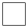 __________________________________________[ASSINATURA]Sobre os termos e condições do presente Prémio consulte o Regulamento através da seguinte página: https://www.novoperfil.pt/Artigos/390315-Premios-Novoperfil-conheca-o-regulamento.htmlA presente Declaração deve ser assinada mediante a aposição de assinatura eletrónica qualificada ou assinatura manuscrita em cópia digitalizada, reconhecida e autenticada, nos termos e para os efeitos do disposto no Decreto-Lei n.º 290-D/99, de 2 de agosto, na sua atual redação, e do disposto no artigo 16.º-A do Decreto-Lei n.º 10-A/2020, de 13 de março, na sua atual redação.  Nome da Organização/EmpresaNome do representante legalCargo/funçãoCategoria(s) a candidatura(Empresas, Projetos)DataAssinatura